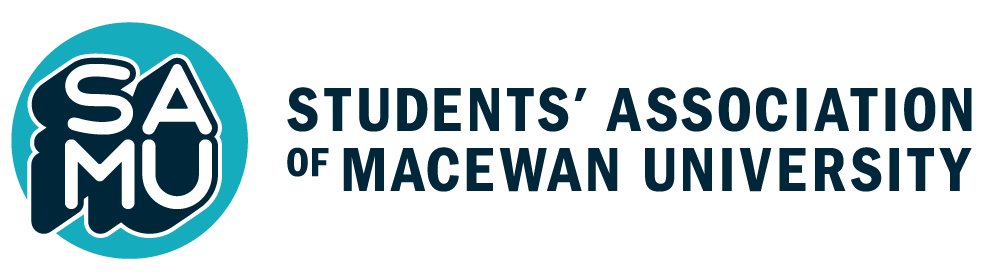 Minutes for the Executive Committee Meeting of the Students' Association of MacEwan University July 27, 2022 @ 2:00pmVoting Members:Myles Dykes, PresidentStephan Vasquez, VP AcademicMatt Yanish, VP ExternalLarissa Williams, VP Operations & FinanceElaine Tran, VP Student LifeResource Officials:Darryl Kostash, Acting General ManagerAlan Honey, Governance AdvisorRecording Secretary:Parvin Sedighi, Advocacy CoordinatorCall to Order: 2:04 pmApproval of Agenda: VPE/VPOCARRIEDApproval of Minutes for: July 20, 2022VPA/VPECARRIEDAdjournmentTime: 4:27 pmTOPICTOPICDISCUSSIONACTION/MOTIONSAMU BrandingAGM – Presentation from Senior Designer Tom Corcoran on Fall 2022 branding. Health and Dental UpdateVPO - This is a recap of the meeting the AGM and I had with Gallivan. Financially, we’re doing very well with regards to health and dental. Currently, we have just over $500,000 in our ASO account, which is what overages would be drawn from before it would go the health and dental contingency fund. We had a $300,000 surplus in the ASO account last year, which contributes to the amount we have this year. Currently, it looks like next year’s surplus is projected at nearly a million dollars, in addition to whatever is remaining in the account following the end of this fiscal year. GM- We have to ensure that Gallivan has subtracted their fees from that projected surplus, that can mean $170,000 less than the current projection. VPO- Currently, we have a surplus both from low usership during the pandemic years, and actual costs being lower than our initial projections with the health and dental service. Gallivan has done some cost analysis for us for MyWellness Enhanced, which would be an upgraded service than the current version of MyWellness that students can access. This would then leave us with a surplus closer to $800,000, factoring in the additional cost of MyWellness Enhanced. Pres- I'd like to see some long term financial modelling for the various situations we could move forward with, with this decision. Enrolment numbers are projected to increase, but so is the projected rates of healthcare services, so having that additional information will help with figuring out what to do next. GM- We have a year of time to have this discussion and to look at our options, so we don’t need to rush through and make a decision immediately. VPA- I think we should be cautious and get some more information with regards to MyWellness Enhanced before we move forward. Forecasting will help with that task.VPO- We're going to have an in-depth conversation about this with the Health and Dental sub-committee, and Gallivan will be in attendance as well to provide further information. From there, the committee will discuss and make a decision for the next year. SAL AppointmentsVPA – There are two students who are being appointed to three bodies, and those are Joe to the General Faculties Council, and Celina Vipond to both the Research Ethics Board and the Animal Research Ethics Board. MOTION TO APPOINT JOSEPH LA TORRE TO THE GENERAL FACULTIES COUNCIL, FOR A TERM ENDING ON JUNE 30, 2023 VPA/VPSLCARRIEDMOTION TO APPOINT CELINA VIPOND TO THE RESEARCH ETHICS BOARD AND THE ANIMAL RESEARCH ETHICS BOARD, FOR A TERM ENDING ON JUNE 30, 2023VPA/VPECARRIEDConduct Process DiscussionVPO - TABLEDBlock Party DiscussionPres – I received an email from the University Relations team to gauge interest from SAMU on running a table. We do have Meet SAMU at the same time, so we would need to split up if we wanted to do both events. VPO- We would need to determine the deadline to register for the Block Party, so we can determine viability for our involvement. We can reach out to council as well to support the table. VPSL- We might meet more students at the block party, given that they’re giving away food and prizes. VPO- The thing to consider is that this is going to be a very busy time for students’ councillors, given that they’re also students themselves and may be busy with going to these events for the first time as students. VPSL- It's important to note that having things to give away is a requirement of participation at the table, which may be problematic given that it’s not just MacEwan students we will be talking to. VPO- We can visit the block party and shepherd people to Meet SAMU, even if we don’t participate with a table set up. Pres- I think that’s something we are aligned with as a team, so we will focus our presence at Meet SAMU. VP Operations and Finance’s ReportGovWeek PrepAudit ReportMeet SAMU MaterialsCode of Conduct Meeting with SAMU Staff Team on SAMU CaresVP Student Life’s ReportGASC MeetingMeeting with United Way Downtown CommitteeStudents for Consent Culture Webinar GovWeek PlanningPresident’s ReportSAMU and CAUS Check InCAUS Board MeetingESA Planning and Preparation Media TrainingVP Academic’s ReportGFC SAL InterviewsAREB and REB AppointmentDean MeetingsCommittees Description Rewrite Discussion with Craig KuziemskyMeeting with SAMU’s Student Advocate and Policy Support Specialist GFC ElectionMedia TrainingVP External’s reportSAMU and CAUS Check InMeeting with CAUS ChairGOTV Strategy Meetings with Advocacy Coordinator CASA Member Relations Committee MeetingGeneral Manager’s ReportAMICCUS Regional Meeting Office Construction UpdateBranding Presentation Vendor Timeline Update Director of Finance Farewell Fall Fest Planning UpdateOnboarding and BambooHR UpdateSAMU Cares MeetingRecognition